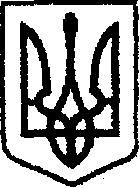 У К Р А Ї Н Ачернігівська обласна державна адміністраціяУПРАВЛІННЯ  КАПІТАЛЬНОГО БУДІВНИЦТВАН А К А Звід 21.07.2020 року                           Чернігів                                      № 180      Про упорядкування структури Управління Відповідно до постанови Кабінету Міністрів України від 12 березня 2005 року №179 «Про упорядкування структури апарату центральних органів виконавчої влади, їх територіальних підрозділів та місцевих державних адміністрацій», на виконання наказу начальника Управління капітального будівництва Чернігівської обласної державної адміністрації від 21.07.2020 №179 «Про структуру Управління капітального будівництва Чернігівської обласної державної адміністрації», з метою упорядкування структури та оптимізації роботи Управління капітального будівництва Чернігівської обласної державної адміністраціїнаказую:1. Реорганізувати відділ адміністративно-господарської, організаційної роботи та інформаційного забезпечення Управління капітального будівництва Чернігівської обласної державної адміністрації у відділ адміністративно-господарської та оранізаційної роботи, з граничною чисельністю працівників цього відділу 7 штатних одиниць. 2. Ліквідувати відділ організації публічних закупівель Управління капітального будівництва Чернігівської обласної державної адміністрації.3. Утворити відділ інформаційного забезпечення, контролю та організації діловодства з граничною чисельністю працівників цього відділу 5 штатних одиниць. 4. Зменшити граничну чисельність на 1 штатну одиницю:- у відділі технічного контролю автомобільних доріг;- у відділі  розвитку мережі автомобільних доріг.5. Збільшити відділ економічного аналізу та договорів на 2 штатні одиниці.6. Збільшити відділ забезпечення будівництва технічною документацією на 1 штатну одиницю.7. Вивести зі штатного розпису Управління посади:- провідного інспектора відділу адміністративно-господарської, організаційної роботи та інформаційного забезпечення (1 од.);- провідного документознавця відділу адміністративно-господарської, організаційної роботи та інформаційного забезпечення (1 од.);- начальника відділу організації публічних закупівель (1 од.);- головного спеціаліста відділу організації публічних закупівель (2 од.);- провідного спеціаліста відділу організації публічних закупівель (1 од.);- заступника начальника відділу технічного контролю автомобільних доріг (1 од.);- провідного інженера відділу розвитку мережі автомобільних доріг (1 од.).8. Ввести до штатного розпису Управління наступні посади:- начальника відділу інформаційного забезпечення, контролю та організації діловодства (1 од.);- провідного інженера відділу інформаційного забезпечення, контролю та організації діловодства  (3 од.)- провідного документознавця відділу інформаційного забезпечення, контролю та організації діловодства (1 од.);- провідного інженера відділу забезпечення будівництва технічною документацією (1 од.);- головного спеціаліста відділу економічного аналізу та договорів (1 од.);- провідного інженера відділу економічного аналізу та договорів (1 од.).9. Заступнику начальника Управління – начальнику відділу економічного аналізу та договорів, начальнику відділу адміністративно-господарської та організаційної роботи,  начальнику відділу інформаційного забезпечення, контролю та організації діловодства, начальнику відділу забезпечення будівництва технічною документацією розробити (у разі необхідності внести зміни) і подати мені на затвердження положення про відділи та посадові інструкції працівників вищезазначених структурних підрозділів до 01 серпня 2020 року.10. Начальнику відділу з питань управління персоналом (Кравченко І.):10.1. Здійснити комплекс заходів згідно з чинним законодавством України відповідно до змін в структурі Управління;10.2. Забезпечити надання консультативної допомоги щодо розроблення положень про відділи та посадових інструкцій працівників. 11. Відділу  фінансового забезпечення (Середа С.) ввести відповідні зміни до штатного розпису Управління. 12. Контроль за виконанням наказу залишаю за собою.Начальник                                                                               Богдан КРИВЕНКО